CHRISTMAS DINNER MENU THREE COURSES €72.00OYSTERS, ½ DOZ	David Keane’s Connemara rock oysters, mignonette, lemon, tabasco         WOOD-FIRED TIGER PRAWNS	€5 SUPP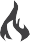 Chorizo & crayfish stuffed, garlic butter roastSMOKED SALMON TIANHowth smoked salmon, Irish Brown crab, dill crème fraiche,Pickled cucumber, salmon caviar, RED ONION AND TOMATO TARTLETCaramelized onion confit, cherry tomato,Macroom mozzarella, black olive powderSPICED LENTIL & BUTTERNUT SQUASH SOUP (V)Natural yoghurt & coriander    SPICED IRISH LAMB SKEWERS		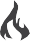 Chargrilled lamb fillet, miso, and mirin mayo8OZ/227G   SIRLOIN, IRISH HEREFORD PRIME, CENTRE CUTPepper cream, Pont Neuf chips Or Micro cress & baby leaf salad10OZ / 284G / RIB EYE, IRISH HEREFORD PRIME, CENTRE CUT	Pepper cream, Pont Neuf chips Or Micro cress & baby leaf saladMONKFISHSeared Monkfish tail, scallion mash,Buttered samphire & cockles, chorizo cream.LAMB	Rack of Irish lamb, wood fired to pink, thyme roast potatoes, Honey glazed roots, chimichurriTURKEY ROULADETurkey fillet, sage & onion stuffing, Parma Ham.Creamed potato, smoked bacon sautéed sprouts, classic gravyCAULIFLOWER STEAKWilted spinach, bell pepper confit Coriander and red chili pestoSIDE ORDERS	€5.00CHESTNUT MUSHROOM BOURGUIGNONpearl onions smoked bacon lardonsPOACHED EGGSSoft poached hen eggs, watercress, pancetta, grain mustard cream.CAULIFLOWER GRATINCheese cream, cheddar crumble. Wood fired gratin.CREAMED POTATOESWexford potatoes, Irish butter and cream.SUGAR SNAP PEASCrushed hazelnut butterCREAMED BABY SPINACHBaby leaf spinach, nutmeg & garlic cream.FRIESSweet potato, shoestring, or Pont NeufSIDE SALADBaby leaf, micro cressSun blush tomato, balsamicorBaby Caesar saladAt FIRE we pride ourselves in sourcing only the best grass-fed Irish beef. We seek out the most succulent, tender steaks available on the global market. That is why we use Irish Hereford Prime and Hannan Meats to ensure every cut of beef is of the highest quality, low in saturated fat, high in vitamins and minerals, and always tender.IRISH HEREFORD PRIME AGED& MARINATED WITH GARLIC, THYMEThese steaks are packed full of juicy flavour, aged for 21 days under vacuum before been given a final touch with FIRE’s now signature marinadeof Irish Atlantic Sea Salt, fresh garlic and aromatic thyme.HANNAN’S DRY AGED IRISH BEEFAged in Himalayan salt chambers over a period of 28–45 days, concentrating the flavour of the meat, sealing in the natural juices, and producing a totally unique, sweet, flavoursome and multi-award winning beef.SELECTED MEAT CUTS AT FIRE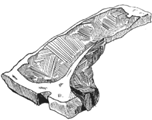 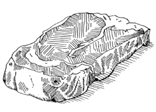 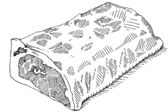 T-Bone steak Sometimes described as the best of  both worlds, this  huge  T-bone is really two steaks in one,  flavourfilled sirloin on one side of the bone, tender fillet on the otherRibeyeThe ribeye can have more marbling and texture than a lot of other cuts. This means it is bursting with flavour and highly juicy making it a classic steakSirloinCut from the strip loin part of the sirloin, it has a visible fatty edge which should not be removed as it gives the cut  amazing flavorsome juiciness.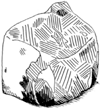 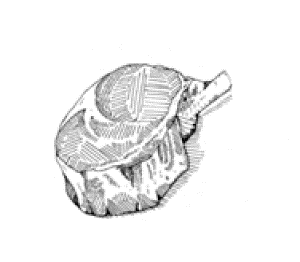 Fillet steakLow in fat and extremely tender, fillet steaks are melt in the mouthCôte De BoeufA classic cut, essentially a double cut ribeye steak on the bone. The result is a succulent and tender steak, rich in sweet flavours released from the large rib bone.IRISH HEREFORD PRIME AGED UNDER VACUUM & MARINATED WITH GARLIC, THYMEHANNAN MEAT’S DRY AGED IRISH BEEF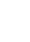      8oz / 227g	Fillet, prime centre cut	€15 SUPP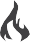 	        12oz/340g        Rib Eye, prime centre cut			          €10 SUPP9oz / 255g       Sirloin	€5 SUPP   16oz / 450g	T-Bone	€20 SUPPSauce choice – Pepper cream, béarnaise, roast gravy or Gubeen butterFries choice – Sweet potato, shoestring or Pont Neuf chipsorSalad choice – Micro cress & baby leaf or baby CaesarSHARING BOARDS FOR 2                        Côte De Boeuf			35oz/1kg Dry Aged Bone in Rib		€15ppPorterhouse 35oz/ 1kg  two distinctive cuts in one steak, Dry  Aged Fillet & Sirloin,  the king of steaks 		€20pp Combination 10oz/284g Rib-eye, 8oz/227g Dry aged fillet, Lamb Rack	€20ppAccompanied by, Peppercorn brandy cream, Dijon & béarnaiseMicro cress & baby leaf, Caesar salad or Greek saladBallymakenny   potatoes, Shoestring or Pont Neuf chipsDESSERTS BRANDY & GUINNESS CHRISTMAS PUDDINGGlenisk clotted cream, DWD Whiskey crème anglaise ICED PRALINE PARFAITGingerbread biscuit, cherry gel, crushed caramelCHOCOLATE FRAMBOISEChocolate Genoise sponge,  raspberries, chocolate mousse, Glenisk clotted cream.OPERA GATEAUX Coffee soaked Joconde layers, ganache & butter cream  Redberry quenelleGUNPOWDER MESSLime Mascarpone mousse, juniper meringue,Gunpowder Gin & Tonic lemon jelly,IRISH CHEESEBOARD SELECTION						 €5 SUPPwith Plum and apple chutney, cranberry & hazelnut crackersCashel Blue: Natural-rind blue cow’s milk. Flavours are wonderful contrast between the slowly dissolving, creamy paste and well-rounded blueWicklow Bán Brie: Full fat cow’s milk cheese. Flavours are full, creamy with a mild rich finishGubeen: Surface ripened, semi soft, cow’s milk cheese. Flavours are creamy with mushroom and nutty aftertasteDurrus: Rind washed, semi soft, cow’s milk cheese. Flavours are mild and mellow and a little earthy~TEA OR COFFEE ~Mini Mince Pie